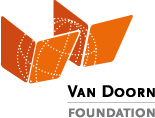 Learning Opportunity For EverybodyStudy Funding can be requested by underprivileged young people, aged between 12 to 25 years, living in a developing country, wanting to pursue a vocational training or professional education in his/her country,  not having the financial resources needed, but well motivated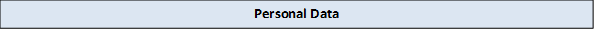 Family name and first name	Gender			Nationality			Place and date of birth		Permanent home address	Email address					Telephone number			Name, Age and Occupation of FatherName		Age		Occupation 	Name, Age and Occupation of MotherName		Age		Occupation 	Names, Ages, Matrimonial Status and Occupations of Brothers and SistersName		Age   	Married    Occupation   Name		Age   	Married    Occupation   Name		Age   	Married    Occupation   Name		Age   	Married    Occupation   Name		Age   	Married    Occupation   Name		Age   	Married    Occupation   Others, specify	Description of Neighbourhood (Type of housing, proximity to market, shops, other facilities, accessibility by local transport, etc.)					Description of Home (Plots size, size of home, building materials, number of rooms, number of residents, availability of water and electricity)		Others, specify			Primary School(Where, when, results)												Secondary School(Where, when, results)												Have you been Out of School, discontinued education for some time, if yes explain why?Others, specifyName of Education Centre	Type of Education (University, college, vocational)Formation chosen (Title of course, name of degree pursued)Total duration of the course (in months or years)Start of the course (in which month and year will you start or did you start the course)Annual cost of education (in local currency)Describe in three (3) concise reasons why the Van Doorn Foundation should support your educationPlace and date,					Signature (applicant)Place and date,					Signature (parent or guardian only in case of minors)